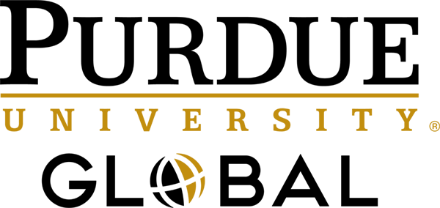 MN506Health Policy, Ethical, and Legal Perspectives of the Healthcare SystemExcelTrack™ Module PreviewThis guide contains a preview of the materials for all course modules in this series:MN506M1 Ethics and Social Responsibility - Concepts and TheoryMN506M2 Ethical-Legal Issues in Health CareMN506M3 Evaluation of Contemporary Health PolicyMN506M4 Advanced Practice Nursing - Legislative and Policy StrategiesMN506M5 Advanced Practice Nursing - Policy and AdvocacyBe sure to follow the detailed directions found within the actual course modules after you receive access. The content in this guide is only a preview and course content may have changed.Learn: Reading and Research Textbook ReadingsRead the following topics in Essentials of Nursing Law and Ethics:"The Legal Environment""Patient's Rights and Responsibilities""Competency and Guardianship""Informed Consent""Intentional Torts""Ethical Decision Making""Professional Boundaries and Patient Relations"“References to Legal Materials”"Reproductive Services""Organ and Tissue Donation and Transplantation""Discharge Against Medical Advice""Contracts""Moral Courage and Patient Advocacy""Social Media and Online Professionalism""Futility of Care""Advance Directives and End-of-Life Decisions""Assisted Suicide"Quality ReferencesStudents in MN506 need to read and refer to these important eBooks. These are available in the Purdue Global Library.American Nurses Association. (2015). Code of ethics for nurses with interpretive statements. Silver Spring, Maryland: Author. Retrieved from http://search.ebscohost.com.libauth.purdueglobal.edu/login.aspx?direct=true&db=nlebk&AN=1021757&site=eds-liveFowler, M. (2015). Guide to the code of ethics for nurses with interpretive statements: Development, interpretation, and application (2nd ed.). Silver Spring, Maryland: American Nurses Association. Retrieved from http://search.ebscohost.com.libauth.purdueglobal.edu/login.aspx?direct=true&db=nlebk&AN=1021763&site=eds-live

Journal ReadingsCooper, R. J. (2012). Making the case for ethical decision-making models. Nurse Prescribing, 10(12), 607–622.Fourie, C. (2017). Who is experiencing what kind of moral distress? Distinctions for moving from a narrow to a broad definition of moral distress. AMA Journal of Ethics, 19, 578-584.Fowler, M. (2016, Sept/Oct). Nursing’s code of ethics, social ethics, and social policy. Hastings Center Report, 2016(Supplement 46), S9-S12.Grace, P., & Milliken, A. (2016, Sept/Oct). Educating nurses for ethical practice in contemporary health care environments. Hastings Center Report, 2016(Supplement 46), S13-S17.Jack, K., & Smith, A. (2007). Promoting self-awareness in nurses to improve nursing practice. (Cover story). Nursing Standard, 21(32), 47–52.Monteverde, S. (2014). Undergraduate healthcare ethics education, moral resilience, and the role of ethical theories. Nursing Ethics, 21(4), 385-401.Park, E. (2012). An integrated ethical decision-making model for nurses. Nursing Ethics, 19(1), 139-159.Zande, M., Baart, A., & Vosman, F. (2014). Ethical sensitivity in practice: Finding tacit moral knowing.Journal of Advanced Nursing, 70(1), 68–76.Web ResourcesNational Council of State Boards of Nursing. (2016). Index. Retrieved from https://www.ncsbn.org/index.htmCompetency AssessmentThis Competency Assessment assesses the following outcome(s):MN506-1: Apply theoretical frameworks and concepts to ethical dilemmas in the advanced practice role.Case Scenario:Identify the ethical dilemma, legal violation, and moral issue in the scenario from an APN perspective as an educator, administrator, or a practitioner.Assignment Guidelines:Using the options below based on your specialization, create an ethical and legal decision-making dilemma involving an advanced practice nurse in the field of administration, education, or a nurse practitioner: Administration Dilemma – Healthcare Needs versus Resource AllocationEducation Dilemma – Nursing Student’s Religious Beliefs versus Provision of CarePractice Dilemma – Honesty versus Withholding InformationApply relevant codes of conduct that apply to the practice of nursing and your chosen field.Describe one ethical principle and one law that could be violated and whether the violation would constitute a civil or criminal act based on facts.Construct a decision that demonstrates integrity and that would prevent violation of the ethical principle and prevent the law from being violated. List three recommendations that will resolve advanced practice nurses’ moral distress in the dilemma you have presented. Support your paper with a minimum of three scholarly references.This Assignment should be 3–4 pages in length, exclusive of cover page and references.Assignment Requirements:Before finalizing your work, you should:be sure to read the Assignment description carefully (as displayed above);consult the Grading Rubric (under the Course Resources) to make sure you have included everything necessary;utilize spelling and grammar check to minimize errors; andreview APA formatting and citation information found in the Writing Center, online, or elsewhere in the course. Your writing Assignment should:follow the conventions of Standard English (correct grammar, punctuation, etc.)be well ordered, logical, and unified, as well as original and insightful;display superior content, organization, style, and mechanics; anduse APA 6th edition formatting and citation style. Submit your Assignment to the Competency Assessment Dropbox.Save a copy of your work.Confirm that your Assignment file uploaded correctly. . After you receive access to each module, you will be able to see the submission requirements and a Checklist Rubric for the Competency Assessment.Learn: Reading and Research Textbook ReadingsRead the following topics in Essentials of Nursing Law and Ethics:"Regulation of Nursing Practice""Standards of Care""Abusive Situations""Restraints""Emergency Psychiatric Admissions""Reporting Illegal, Unethical, or Unsafe Conduct""Defenses to Negligence or Malpractice""Prevention of Malpractice""Nurses as Witnesses""Professional Liability Insurance""Accepting or Refusing an Assignment/Patient Abandonment""Delegation to Unlicensed Assistive Personnel""Staffing Issues and Floating"Journal ReadingsPlease retrieve and read the following journal articles from the Library.Anselmi, K. K. (2012). Nurses’ personal liability vs. employers’ vicarious liability. MEDSURG Nursing, 21(1), 45–48.Lachman, V. (2016). Ethics, law, and policy. Ethical concerns in medical-surgical nursing. MedSurg Nursing, 25, 429-432.Matt, S. (2012). Ethical and legal issues associated with bullying. Journal of Nursing Law, 15, 9-13.Watson, E. (2014). Nursing malpractice: costs, trends, and issues. Journal of Legal Nurse Consulting, 25, 26-31.Westrick, S. J. (2016). Nursing students’ use of electronic and social media: Law, ethics, and e-professionalism. Nursing Education Perspectives, 37, 16-22.Competency AssessmentThis Competency Assessment assesses the following outcome(s):MN506-2: Analyze ethical-legal principles and dilemmas related to health care.Using the information from the case study below, discuss the following issues from the perspective of an APN role:AdministratorPractitionerEducator Standards of care – what were the standards of care that were violated? Who was responsible for the violations?In your role as an educator, administrator, or practitioner, what risk management steps needs to be taken before or after the incident to alleviate the issue?Page length should be 3-4 pages exclusive of cover page and references.Support your paper with a minimum of three scholarly references.Case Study: Malpractice Action Brought by Yolanda PinellasYolanda Pinellas is a 21-year-old female student studying to be a music conductor. She was admitted for chemotherapy. The medication Mitomycin was administered by intravenous infusion through an infusion pump.During the evening shift the infusion pump began to beep. The RN found that the IV was dislodged and discontinued the infusion, notified the physician and provided care to the infusion site. The patient testified that a nurse came in and pressed some buttons and the pump stopped beeping. She was groggy and not sure who the nurse was or what was done. The documentation in the medical record indicates that there was an infiltration to the IV.Two weeks after the event, the patient developed necrosis of the hand and required multiple surgical procedures, skin grafting, and reconstruction. She had permanent loss of function and deformity in her third, fourth, and fifth fingers. The patient is alleging that because of this, she is no longer able to perform as a musical conductor.The risk manager had noted when doing chart reviews over the last 3 months prior to this incident that there were issues of short staffing and that many nurses were working double shifts, evenings, and nights then coming back and working the evening shift. The risk manager also noted a pattern of using float nurses to several units.Assignment Requirements:Before finalizing your work, you should:be sure to read the Assignment description carefully (as displayed above);consult the Grading Rubric (under the Course Resources) to make sure you have included everything necessary;utilize spelling and grammar check to minimize errors; andreview APA formatting and citation information found in the Writing Center, online, or elsewhere in the course.Your writing Assignment should:follow the conventions of Standard English (correct grammar, punctuation, etc.)be well ordered, logical, and unified, as well as original and insightful;display superior content, organization, style, and mechanics; anduse APA 6th edition formatting and citation style.Submit your Assignment to the Competency Assessment Dropbox.Save a copy of your work.Confirm that your Assignment file uploaded correctly.After you receive access to each module, you will be able to see the submission requirements and a Checklist Rubric for the Competency Assessment.Learn: Reading and Research Textbook ReadingsRead the following topics in Essentials of Nursing Law and Ethics:"Confidential Communication""The Medical Record and Documentation Standards""Electronic Health Information and Communication""Interdependent Nursing Functions: Verbal Orders in Telenursing""Event Reporting and Compliance""Quality and Safety in Nursing Practice""Forensic Issues""Reporting Illegal, Unethical, or Unsafe Conduct""Abusive Situations""Restraints""Emergency Psychiatric Admissions""Discharge Against Medical Advice""Employers and Employee Rights""Corporate Liability""Employment Contracts and Unionization""Employment Status Liability""Americans with Disabilities Act""Employees with AIDS/HIV Infection and Exposure to Bloodborne Pathogens""Environmental Health and Safety"Journal ReadingsPlease retrieve and read the following journal articles from the Library.Kirton, C. A. (2014). HIV infection and its implication for nurse leaders. Nursing Management, 45(10), 24-31.McBride, S., Tietze, M., Robichaux, C., Stokes, L., & Weber, E. (2018). Identifying and addressing ethical issues with use of electronic health records. OJIN: The Online Journal of Issues in Nursing, 23(1). Retrieved from http://search.ebscohost.com.libauth.purdueglobal.edu/login.aspx?direct=true&db=rzh&AN=128616441&site=eds-liveCompetency AssessmentThis Competency Assessment assesses the following outcome(s):MN506-3: Analyze the effects of contemporary health policy on providers and consumers.   For this Assignment, select a local or state health care policy or legislation that was enacted in the last 5 years. Then:Summarize the policy or legislation.Analyze at least one strength and one weakness of the policy or legislation.Discuss the impact of the policy or legislation for all stakeholders, both providers and consumers.Page length: 3-4 pages exclusive of cover page and references.Support your paper with a minimum of three scholarly references.Assignment Requirements:Before finalizing your work, you should:be sure to read the Assignment description carefully (as displayed above);consult the Grading Rubric (under the Course Resources) to make sure you have included everything necessary;utilize spelling and grammar check to minimize errors; andreview APA formatting and citation information found in the Writing Center, online, or elsewhere in the course.Your writing Assignment should:follow the conventions of Standard English (correct grammar, punctuation, etc.)be well ordered, logical, and unified, as well as original and insightful;display superior content, organization, style, and mechanics; anduse APA 6th edition formatting and citation style. Submit your Assignment to the Competency Assessment Dropbox.Save a copy of your work.Confirm that your Assignment file uploaded correctly.After you receive access to each module, you will be able to see the submission requirements and a Checklist Rubric for the Competency Assessment.Learn: Reading and Research Textbook ReadingsRead the following topics in Policy and Politics for Nurses and Other Health Professionals:"Nursing's History of Advocacy and Action""Policy and Politics Explained""A Policy Toolkit for Healthcare Providers and Activists""Nurses: Leading Change to Improve Health and Health Care"Journal ReadingsPlease retrieve and read the following journal articles from the Library.Arnold, H. D. (2013). The Affordable Care Act and international recruitment and migration of nursing professionals. Indiana Journal of Global Legal Studies, 20(2), 1373–1391.Collins, B., Saylor, J. (2018). The affordable care act: Where are we now? Nursing 2018, 48(5), 44-47.Craig, G. (2018). Advocacy: What does health policy mean to nursing? American Nurse Today, 13(5), 37. Retrieved from https://www.americannursetoday.com/Fox, J. B., & Shaw, F. E. (2015). Clinical preventive services: Coverage and the Affordable Care Act.American Journal of Public Health, 105(1), e7-e10.Gardner, D. (2016). Health policy and politics. Election 2016: Where are we with the Affordable Care Act? Nursing Economic$, 34, 251-254.Story, C. R., Crethar, H. C., & Hall, P. T. (2014). Privilege, oppression and the Affordable Care Act: Cultural implications for health educators. American Journal of Health Studies, 29, 302–308.Sommers, B. D., Gordon, S., Somers, S., Ingram, C., & Epstein, A. M. (2014). Medicaid on the eve of expansion: A survey of state Medicaid officials on the Affordable Care Act. American Journal of Law & Medicine, 40(2/3), 253–279.Sprayberry, L. D. (2014). Transformation of America's health care system: Implications for professional direct-care nurses. MEDSURG Nursing, 23(1), 61–66.Walker, D., Barton-Burke, M., Sariam, M., Gosselin, T., Ireland, A., Norton, V., & Newton, S. (2015). Everyday advocates: Nursing advocacy is a full-time job. American Journal of Nursing, 115(8), 66-70.Competency AssessmentThis Competency Assessment assesses the following outcome(s):MN506-4: Assess the strengths and weaknesses of the current health care act of the United States. In this Assignment, you will discuss how your state is enacting the Affordable Care Act (ACA). In a 3-4 page paper, exclusive of cover and reference pages, you will:Assess the strengths and weaknesses of your state’s approach to the ACA.Discuss the impact of the state approach to ACA on all stakeholders, both providers and consumers.Support your paper with a minimum of three scholarly references.Assignment Requirements:Before finalizing your work, you should:be sure to read the Assignment description carefully (as displayed above);consult the Grading Rubric (under the Course Resources) to make sure you have included everything necessary;utilize spelling and grammar check to minimize errors; andreview APA formatting and citation information found in the Writing Center, online, or elsewhere in the course.Your writing Assignment should:follow the conventions of Standard English (correct grammar, punctuation, etc.)be well ordered, logical, and unified, as well as original and insightful;display superior content, organization, style, and mechanics; anduse APA 6th edition formatting and citation style.Submit your Assignment to the Competency Assessment Dropbox.Save a copy of your work.Confirm that your Assignment file uploaded correctly.After you receive access to each module, you will be able to see the submission requirements and a Checklist Rubric for the Competency Assessment.Learn: Reading and Research Textbook ReadingsRead the following topics in Policy and Politics for Nurses and Other Health Professionals:"Physicians: From Solo Practitioners to Team Leaders""Healthcare Quality""Global Health: Past Progress, Future Directions""Population Health: Vulnerable Populations' Access to Care"Journal ReadingsPlease retrieve and read the following journal articles from the Library.Blewett, L., Planalp, C., & Alarcon, G. (2018). Affordable care act impact in Kentucky: Increasing access, reducing disparities. American Journal of Public Health, 108, 924-929.Brom, H., Salsberry, P., & Graham, M. (2018). Leveraging health care reform to accelerate nurse practitioner full practice authority. Journal of the American Association of Nurse Practitioners, 30, 120-130.Buchan, J., O'May, F., & Dussault, G. (2013). Nursing workforce policy and the economic crisis: A global overview. Journal of Nursing Scholarship, 45(3), 298–307.Fontenot, S. (2014). The affordable care act, the FTC and the independent practice of nurses.Physician Executive Journal, 40, 98-101.McDermott-Levy, R., Leffers, J., & Huffling, K. (2014). Global earth caring through the millennium development goals and beyond. International Journal for Human Caring, 18(2), 9-17.Nardi, D. A., & Gyurko, C. C. (2013). The global nursing faculty shortage: Status and solutions for change. Journal of Nursing Scholarship, 45(3), 317–326.Parente, S., Feldman, R., Spetz, J., Dowd, B., & Baggett, E. (2017). Wage growth for the health care workforce: Projecting the affordable care act impact. Health Services Research, 52, 741-762.Competency Assessment This Competency Assessment assesses the following outcome(s):MN506-5: Critique the role of nursing advocacy in the implementation of health policy.Health Policy Briefs provide succinct overviews of health policy topics. The intended audience is policymakers, journalists, and others concerned about improving health care in the United States. The briefs explore arguments made on various sides of a policy proposal. They provide guidance on available research behind each perspective. Health policy briefs are created by experts in the field through funding from public and private grants.Select one policy brief from the Robert Wood Johnson Foundation website:https://www.rwjf.org/en/insights/advocacy-and-policy.html?o=0&us=1In your role as an advanced practice nurse, how would you advocate for or against the policy implementation?In your paper you may take the position either for or against the policy proposal, or both.Page length: 3-4 pages exclusive of cover page and references.Support your paper with a minimum of three scholarly references.

Assignment Requirements:Before finalizing your work, you should:be sure to read the Assignment description carefully (as displayed above);consult the Grading Rubric (under the Course Resources) to make sure you have included everything necessary;utilize spelling and grammar check to minimize errors; andreview APA formatting and citation information found in the Writing Center, online, or elsewhere in the course. Your writing Assignment should:follow the conventions of Standard English (correct grammar, punctuation, etc.)be well ordered, logical, and unified, as well as original and insightful;display superior content, organization, style, and mechanics; anduse APA 6th edition formatting and citation style. Submit your Assignment to the Competency Assessment Dropbox.Save a copy of your work.Confirm that your Assignment file uploaded correctly.After you receive access to each module, you will be able to see the submission requirements and a Checklist Rubric for the Competency Assessment.Course CodeMN506M1Competency TitleEthics and Social Responsibility - Concepts and TheoryOutcomesMN506-1: Apply theoretical frameworks and concepts to ethical dillemmas in the advanced practice role. PC-2.3: Demonstrate integrity through the application of relevant codes of conduct and social responsibility within one's profession.Course CodeMN506M2Competency TitleEthical-Legal Issues in Health CareOutcomeMN506-2: Analyze ethical-legal principles and dilemmas related to health care.Course CodeMN506M3Competency TitleEvaluation of Contemporary Health PolicyOutcomeMN506-3: Analyze the effects of contemporary health policy on providers and consumers.Course CodeMN506M4Competency TitleAdvanced Practice Nursing - Legislative and Policy StrategiesOutcomeMN506-4: Assess the strengths and weaknesses of the current health care act of the United States.Course CodeMN506M5Competency TitleAdvanced Practice Nursing - Policy and AdvocacyOutcomesMN506-5: Critique the role of nursing advocacy in the implementation of health policy.